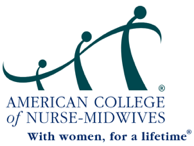 The ACNM asks Congress to Cosponsor the Midwives for Maximizing Optimal Maternity Services (MOMS) ActProblem Statement: What action should Congress take to address the high rates of maternal and infant mortality in the U.S.?  Background: The U.S. is experiencing a crisis in maternal health care. Maternal mortality rates in the U.S. are higher than any other developed nation1 and are not improving.2 Each year, more than 700 women die due to pregnancy complications, and for every maternal death, another 70 experience a life threatening condition.3 Preterm birth rates among all women have increased since 2015, despite years of decline between 2007 and 2014.4 Preterm birth is one of the leading causes of infant mortality in the U.S.5There are a myriad of factors which contribute to high U.S. maternal morbidity and mortality rates. First, the high rates are associated with racial disparities in maternal health, especially among underrepresented minority women. Black women of all ages are three times more likely to die from pregnancy-related complications and 27% more likely to experience severe pregnancy complications when compared to white women.6, 7 Native American women are more than twice as likely to die from pregnancy-related causes.8 A 2017 study in New York City found that Hispanic women experienced 1.8 times the rate of several maternal morbidity when compared to non-Hispanic white women.9 Rates of preterm birth among Hispanic, American Indian/Alaska Native, and Black women are also much higher when compared to white women. In fact, the preterm birth rate among Black women is 50% higher than that of all other women combined.10 Women of color also experience postpartum depression at 2 to 3 more times than their white peers, which when left untreated, can have multigenerational long-term negative impacts on her and her child’s physical, emotional, and developmental health.11 Racial disparities in maternal health may be caused by implicit bias in the delivery of healthcare, a lack of access to health insurance, and social determinants of health such as racism, lack of housing and education, and food scarcity.12, 13 The impact of racism should not be understated, as a college-educated Black woman is more likely to die from a pregnancy-related complication than a white woman without a high school degree.7Second, many women lack access to maternity care. Maternal mortality is higher in rural areas of the U.S., and postpartum hemorrhage rates are higher in rural hospitals.14 Of U.S. counties, 35% have no maternity care services and an additional 11% have limited access.2 There are also 10 metropolitan areas at risk for an obstetrician-gynecologist (OB-GYN) shortage.15 Despite the population growth of U.S. female adults, there is a stagnant number of OB-GYN residency programs.15 The American College of Obstetricians and Gynecologists (ACOG) predicts an OB-GYN shortage of 18% by 2030.16 This shortage is exacerbated by high rates of burnout among OB-GYNs,15 an increased emphasis on work-life balance among the OB-GYN workforce,17 and a dramatic shift from a male to female profession. Women balance their lives differently than men, working part time more often, and retiring from obstetric practice earlier.18 Third, the rising morbidity and mortality rates are congruent with the increase in use of obstetric procedures, including labor induction and cesarean birth.19 The U.S. has one of the highest cesarean rates among developed countries (31.7%),4 with a dramatic increase since 1996 (20.7%).20 ACOG argues that this high cesarean rate is the result of an overuse of the procedure, and that maternal and infant health could be improved with less cesarean births.21 A 2014 study found a dramatic variation in the U.S. cesarean birth rate exists by hospital and region, ranging from 8% to 36% among low-risk women, even when accounting for patient and hospital factors.22 Overuse of the procedure also contributes to unnecessary costs. The cost of performing a CS is 68% higher compared to a vaginal birth.23 Nearly half of U.S. births are funded through state Medicaid programs.24 The Landscape: Poor birth outcomes, overuse of obstetric procedures, and high costs of care require urgent action by Congress to improve quality and lower costs associated with maternal health care. Up to 50% of maternal deaths could be prevented based on quality-of-care improvements at the patient, system, and provider levels.25 A scaling up and diversifying of midwifery-led care can lead to a significant improvement in birth outcomes.26 Studies have found that women cared for by midwives have excellent birth outcomes, including lower episiotomy, cesarean birth, and preterm birth rates.27, 28 A 2018 U.S. mapping study found that states with higher density of midwives, and a higher proportion of midwife-attended births, had higher rates of optimal birth outcomes such as vaginal births, lower rates of cesarean and preterm births and neonatal deaths.27 Racially concordant midwife-patient dyads have led to increased trust in the midwife provider and improved birth outcomes.13, 29Growth of the midwifery workforce can also lead to significant cost savings. Midwifery-led care is associated with fewer unnecessary interventions and procedures.28, 30 A 2019 study at the University of Massachusetts found that the average cost of childbirth for low-risk women under the care of a midwife was $2,262 less, due to lower rates of preterm birth and episiotomy, when compared to care by obstetricians.30 A 2019 policy brief by the University of Minnesota School of Public Health, using previously published estimates based on improved clinical outcomes and less procedures, found that if midwives were attending 20% of births by 2027, cost savings to private insurance and state Medicaid funds would reach $4 billion.31 While the prevalence of midwife-attended births varies by state, it is much lower when compared to other developed nations such as Australia and the UK, where more than 70% of low-risk births are attended by midwives.27, 32 Although midwives educated and qualified based on international standards can provide 87% of services needed by mothers and their newborns, they only attend approximately 9% of U.S. births.4 Midwives are educated in fewer years (2-3 years compared to 8 years) and at a lower cost when compared to obstetricians. While the methodology used to determine graduate medical education (GME) payments to any specific hospital is complex, on average, GME funding from taxpayers for OB-GYN residents is approximately $400,000 per resident.18 OB-GYNs and midwives are essential components in a collaborative maternity care team, an approach supported by ACOG.33, 34 Midwives are experts in caring for low-risk women and supporting physiologic birth and OB-GYNs are highly skilled at caring for pregnant and laboring women who develop complications outside the scope of midwifery care.32, 34, 35 Midwives are currently underutilized in the U.S. health system due to restrictive supervisory and collaborative practice requirements,14 restrictions in prescriptive privileging and hospital credentialing, and a shortage of preceptors and clinical sites to train midwifery students.27 The majority of midwifery preceptors are not compensated for their time.36Recommendation: Cosponsor the Midwives for Maximizing Optimal Maternity Services (MOMS) Act Legislation developed by Rep. Roybal-Allard (D-CA) will address maternity care provider shortage with a goal of improving maternal and child health outcomes, especially among underrepresented minority women, and scale up and diversify the midwifery workforce. This bill will establish two new funding streams for accredited midwifery education programs under HRSA’s Title VII Health Professions Training Program and Title VIII Nursing Workforce Development Programs. Funds would be directed toward students who plan to practice in a maternity care provider shortage area and/or are from underrepresented minority groups, preceptors who train midwifery students, and the establishment or expansion of midwifery education programs.Contact Information: To become a cosponsor, please contact Debbie Jessup in Rep. Roybal-Allard’s office at Debbie.Jessup@mail.house.gov or Rachel Thompson in Rep. Herrera Beutler’s office at Rachel.Thompson@mail.house.gov. For questions or additional information, please contact Amy Kohl, ACNM Director of Advocacy and Government Affairs, at AKohl@acnm.org.References1.	Roser M, Ritchie H. Maternal Mortality. OurWorldInData.org. Accessed March 25, 2021. 2.	March of Dimes. Nowhere to Go: Maternity Care Deserts Across the U.S.: 2020 Report. 2020:26. https://www.marchofdimes.org/materials/2020-Maternity-Care-Report.pdf3.	Centers for Disease Control and Prevention. Maternal Mortality. Accessed April 8, 2021. https://www.cdc.gov/reproductivehealth/maternal-mortality/index.html4.	Martin JA, Hamilton BE, Osterman MJ, Driscoll AK. Births: Final Data for 2019. National Vital Statistics Report. Centers for Disease Control and Prevention; 2021;70(2):51. March 23, 2021. https://www.cdc.gov/nchs/data/nvsr/nvsr70/nvsr70-02-508.pdf5.	Centers for Disease Control and Prevention. Infant Mortality. Accessed April 8, 2021. https://www.cdc.gov/reproductivehealth/maternalinfanthealth/infantmortality.htm6.	Leonard SA, Main EK, Scott KA, Profit J, Carmichael SL. Racial and ethnic disparities in severe maternal morbidity prevalence and trends. Ann Epidemiol. May 2019;33:30-36. doi:10.1016/j.annepidem.2019.02.0077.	Petersen EE, Davis NL, Goodman D, et al. Racial/Ethnic Disparities in Pregnancy-Related Deaths - United States, 2007-2016. MMWR Morb Mortal Wkly Rep. Sep 6 2019;68(35):762-765. doi:10.15585/mmwr.mm6835a38.	Centers for Disease Control and Prevention. Pregnancy Mortality Surveillance System. Accessed April 12, 2021. 9.	Howell EA, Egorova NN, Janevic T, Balbierz A, Zeitlin J, Hebert PL. Severe Maternal Morbidity Among Hispanic Women in New York City: Investigation of Health Disparities. Obstet Gynecol. Feb 2017;129(2):285-294. doi:10.1097/aog.000000000000186410.	Testimony of Stacey D. Stewart, President and CEO, March of Dimes, U.S. Congress, (2021) (House Committee on Appropriations, Subcommittee on Labor, Health, and Human Services, Education, and Related Agencies). 11.	Howell EA, Mora PA, Horowitz CR, Leventhal H. Racial and ethnic differences in factors associated with early postpartum depressive symptoms. Obstet Gynecol. Jun 2005;105(6):1442-50. doi:10.1097/01.Aog.0000164050.34126.3712.	Petersen EE, Davis NL, Goodman D, et al. Vital Signs: Pregnancy-Related Deaths, United States, 2011-2015, and Strategies for Prevention, 13 States, 2013-2017. MMWR Morb Mortal Wkly Rep. May 10 2019;68(18):423-429. doi:10.15585/mmwr.mm6818e113.	Muse S. Setting the Standard for Holistic Care of and for Black Women. Black Mamas Matter Alliance. Accessed March 22, 2021. http://blackmamasmatter.org/wp-content/uploads/2018/04/BMMA_BlackPaper_April-2018.pdf14.	Kozhimannil KB, Henning-Smith C, Hung P, Casey MM, Prasad S. Ensuring Access to High-Quality Maternity Care in Rural America. Womens Health Issues. May-Jun 2016;26(3):247-50. doi:10.1016/j.whi.2016.02.00115.	Why Ob-Gyns Are Burning Out. 2019. https://www.acog.org/news/news-articles/2019/10/why-ob-gyns-are-burning-out16.	Finnegan J. Supply and Demand Problem: U.S. Faces Ob-Gyn Shortage. Fierce Healthcare; 2018. June 28, 2018. Accessed April 11. https://www.fiercehealthcare.com/supply-and-demand-ob-gyn-shortage-doximity-alperin17.	Rayburn W. The obstetrician-gynecologist work-force in the United States: Facts, figures, and implications. ACOG Distribution Center; 2017.18.	Bradford H, Bushman J. Advocating for Childbearing Women: Current Initiatives and Workforce Challenges. In: Anderson BA, Rooks, J. P., & Baroso, R., ed. Best Practices in Midwifery: Using the Evidence to Implement Change. Springer Publishing Company; 2017.19.	Callaghan WM. Overview of maternal mortality in the United States. Semin Perinatol. Feb 2012;36(1):2-6. doi:10.1053/j.semperi.2011.09.00220.	Martin JA, Hamilton BE, Osterman MJ, Driscoll AK. Births: Final data for 2018. Vol. 68. 2019:47. National Vital Statistics Report. November 27, 2019. Accessed February 20, 2020. https://www.cdc.gov/nchs/data/nvsr/nvsr68/nvsr68_13-508.pdf21.	American College of Obstetricians and Gynecologists. Safe prevention of the primary cesarean delivery. 2016:19. 22.	Kozhimannil KB, Arcaya MC, Subramanian SV. Maternal clinical diagnoses and hospital variation in the risk of cesarean delivery: analyses of a National US Hospital Discharge Database. PLoS Medicine. Oct 2014;11(10):e1001745. doi:10.1371/journal.pmed.100174523.	American Academy of Nursing. Choosing Wisely: Twenty-five Things Nurses and Patients Should Question. Accessed December 1, 2019, https://www.aannet.org/initiatives/choosing-wisely24.	Markus AR, Andres E, West KD, Garro N, Pellegrini C. Medicaid covered births, 2008 through 2010, in the context of the implementation of health reform. Womens Health Issues. Sep-Oct 2013;23(5):e273-80. doi:10.1016/j.whi.2013.06.00625.	Howell EA, Zeitlin J. Improving hospital quality to reduce disparities in severe maternal morbidity and mortality. Semin Perinatol. Aug 2017;41(5):266-272. doi:10.1053/j.semperi.2017.04.00226.	March of Dimes. March of Dimes Position Statement: Midwifery Care and Birth Outcomes in the United States 2019:5. https://www.midwife.org/acnm/files/cclibraryfiles/filename/000000008056/MARCH%20OF%20DIMES%20midwifery%20position%20statement%20August%2029%202019.pdf27.	Vedam S, Stoll K, MacDorman M, et al. Mapping integration of midwives across the United States: Impact on access, equity, and outcomes. PLoS One. 2018;13(2):e0192523. doi:10.1371/journal.pone.019252328.	DeJoy SA, Bohl MG, Mahoney K, Blake C. Estimating the Financial Impact of Reducing Primary Cesareans. J Midwifery Womens Health. Jan 2020;65(1):56-63. doi:10.1111/jmwh.1301029.	Karbeah J, Hardeman R, Almanza J, Kozhimannil KB. Identifying the Key Elements of Racially Concordant Care in a Freestanding Birth Center. J Midwifery Womens Health. Sep 2019;64(5):592-597. doi:10.1111/jmwh.1301830.	Attanasio LB, Alarid-Escudero F, Kozhimannil KB. Midwife-led care and obstetrician-led care for low-risk pregnancies: A cost comparison. Birth. Mar 2020;47(1):57-66. doi:10.1111/birt.1246431.	Kozhimannil KB, Attanasio L, Alarid-Escudero F. More midwife-led care could generate cost savings and health improvements. 2019:4. https://www.midwife.org/acnm/files/cclibraryfiles/filename/000000008067/policy-brief-midwife-led-care-nov-2019.pdf32.	Shah N. A NICE delivery--the cross-Atlantic divide over treatment intensity in childbirth. N Engl J Med. Jun 4 2015;372(23):2181-3. doi:10.1056/NEJMp150146133.	American College of Obstetricians and Gynecologists. Joint Statement of Practice Relations Between Obstetrician-Gynecologists and Certified Nurse-Midwives/Certified Midwives. 2018. 34.	National Partnership for Women & Families. Blueprint for Advancing High-Value Maternity Care Through Physiologic Childbearing. 2018:51. 35.	Renfrew M, Homer C, Downe S, et al. Midwifery: An Executive Summary for the Lancet's Series. The Lancet. 06/01 2014;201436.	Germano E, Schorn MN, Phillippi JC, Schuiling K. Factors that influence midwives to serve as preceptors: an American College of Nurse-Midwives survey. J Midwifery Womens Health. Mar-Apr 2014;59(2):167-75. doi:10.1111/jmwh.12175